	BỘ GIÁO DỤC VÀ ĐÀO TẠO	CỘNG HÒA XÃ HỘI CHỦ NGHĨA VIỆT NAM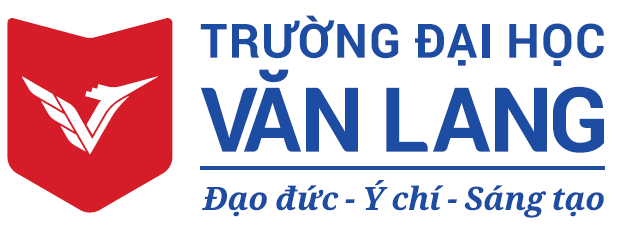 	TRƯỜNG ĐẠI HỌC VĂN LANG	Độc lập – Tự do – Hạnh phúcPHIẾU ĐĂNG KÝ DỰ THI NGOẠI NGỮ THEO KHUNG NĂNG LỰC NGOẠI NGỮ 6 BẬC DÙNG CHO VIỆT NAMTHÔNG TIN THÍ SINH1. Họ và tên thí sinh: (Ghi đúng theo Giấy khai sinh bằng chữ in hoa có dấu):		  2. Giới tính:	Nam       Nữ 3. Ngày, tháng, năm sinh: (Ví dụ: 27/01/1995)4. Nơi sinh: (tỉnh/ thành phố)	 Dân tộc: …………………………		5. Số Chứng minh nhân dân/Căn cước CD (Ghi mỗi số vào một ô):6. Ngày cấp: 		7. Nơi cấp:	8. Đơn vị công tác/Trường đang theo học: 	9. Điện thoại:		10. Email: 	11. Địa chỉ liên hệ:	12. Đăng ký dự thi Kỳ thi ngày: (VD: 20-21/05/2020) 	  	 -(Danh sách phòng thi, ca thi, ngày thi sẽ được Hội đồng thi thông báo trước 03-04 ngày thi)13. Ngoại ngữ: tiếng Anh:	            Bậc 2 	           Bậc 3 	         Bậc 4 	       Bậc 5 Tôi xin cam đoan những thông tin đã khai ở trên đúng sự thật và hoàn toàn chịu trách nhiệm về những nội dung đã khai.		Ngày …… tháng …… năm ………	------------------------------------------	--------------------------------------------     Người nhận đơn     (ký và ghi rõ họ tên)         Thí sinh đăng ký         (ký và ghi rõ họ tên)